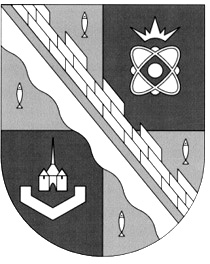                            администрация МУНИЦИПАЛЬНОГО ОБРАЗОВАНИЯ                                             СОСНОВОБОРСКИЙ ГОРОДСКОЙ ОКРУГ  ЛЕНИНГРАДСКОЙ ОБЛАСТИ                             постановление                                                      от 23/12/2021 № 2545О внесении изменений в постановление администрацииСосновоборского городского округа от 19.03.2015 № 947 «Об образовании межведомственной рабочей группы по снижению неформальной занятости, повышению собираемости страховых взносов в бюджеты государственных внебюджетных фондов и налога на доходы физических лиц, при администрации муниципального образования Сосновоборский городской округ Ленинградской области»В связи с организационно-штатными изменениями в ИФНС России по  г.Сосновый Бор, администрация Сосновоборского городского округа п о с т а н о в л я е т:1. Внести изменение в постановление администрации Сосновоборского городского округа от 19.03.2015 № 947 «Об образовании межведомственной рабочей группы, по снижению неформальной занятости, повышению собираемости страховых взносов в бюджеты государственных внебюджетных фондов и налога на доходы физических лиц, при администрации муниципального образования Сосновоборский городской округ Ленинградской области» (с внесенными изменениями от 13.12.2018 № 2657):1.1. В составе межведомственной рабочей группы, по снижению неформальной занятости, повышению собираемости страховых взносов в бюджеты государственных внебюджетных фондов и налога на доходы физических лиц, при администрации муниципального образования Сосновоборский городской округ Ленинградской области слова «Представитель ИФНС России по  г. Сосновый Бор (по согласованию)» заменить на слова «Представитель МРИФНС России №3 по  Ленинградской области  (по согласованию)».2. Общему отделу администрации (Смолкина М.С.) обнародовать настоящее постановление на электронном сайте городской газеты «Маяк».3. Отделу по связям с общественностью (пресс-центр) Комитета по общественной безопасности и информации (Бастина Е.А.) разместить настоящее постановление на официальном сайте Сосновоборского городского округа.4. Настоящее постановление вступает в силу со дня официального обнародования.5. Контроль за исполнением настоящего постановления оставляю за собой.Глава Сосновоборского городского округа                                                             М.В. ВоронковИсп. Смирнова Н.А.62835 ПТСОГЛАСОВАНО: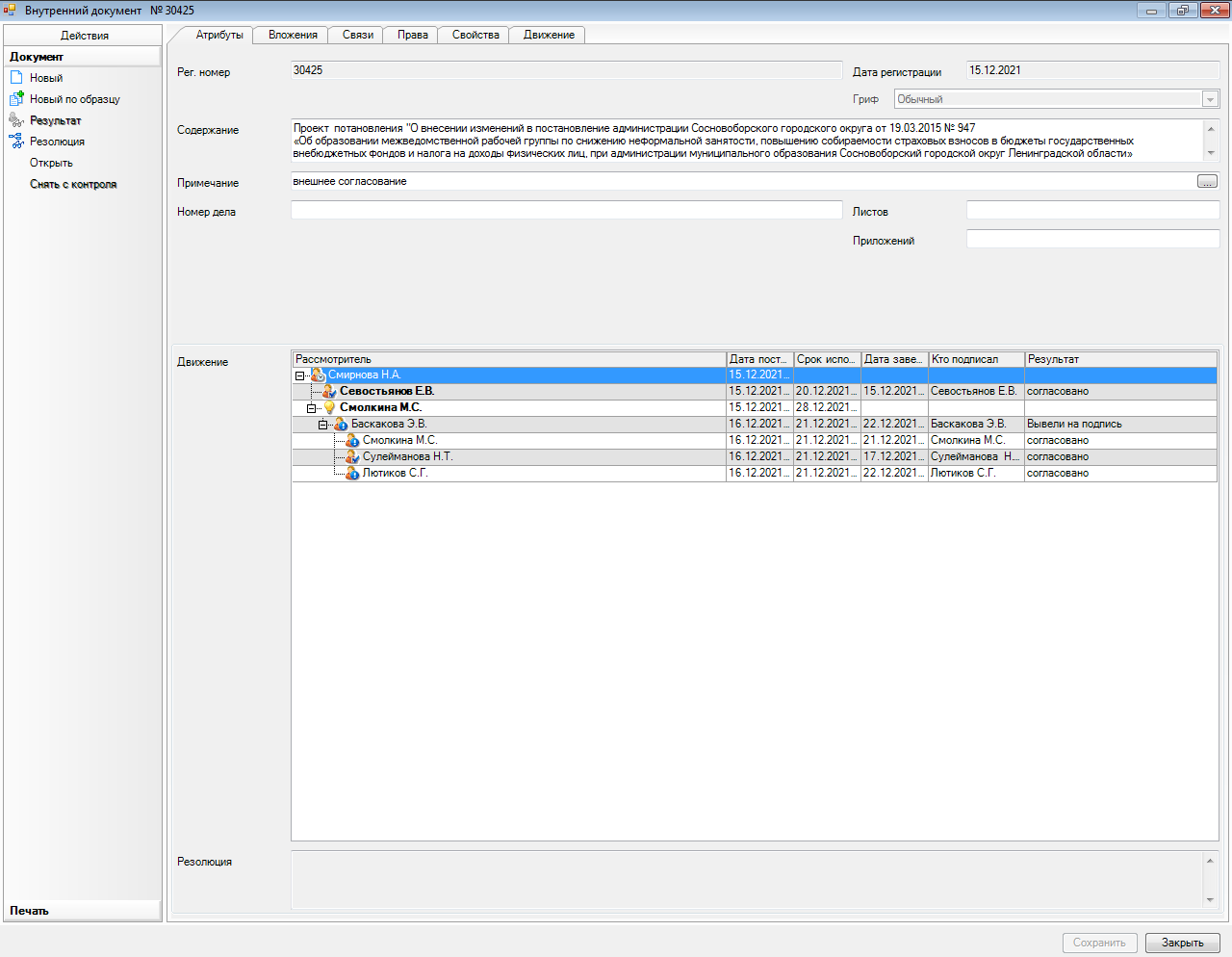 Заместитель начальника МРИФНС России №3 по Ленинградской области______________М.В. ПосмитнаяппРассылка: ОЭР, общий отдел, руководителю клиентской службы (на правах отдела) г. Сосновый Бор Ленинградской области,заместителю начальника МРИФНС России №3 по Ленинградской области,прокуратура